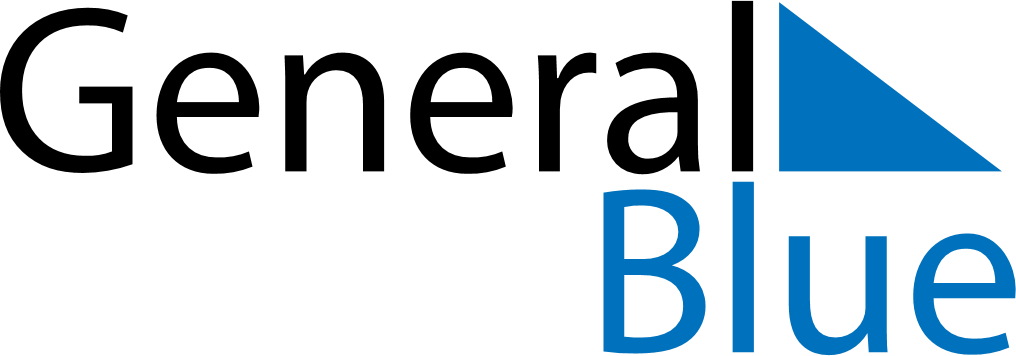 March 2024March 2024March 2024March 2024March 2024March 2024GreeceGreeceGreeceGreeceGreeceGreeceMondayTuesdayWednesdayThursdayFridaySaturdaySunday123456789101112131415161718192021222324Ash Sunday25262728293031Annunciation, Anniversary of 1821 RevolutionNOTES